Дистант для 32 группы на 04.04.2022.Все выполненные задания присылаем на kan@apt29.ru.Практическое задание 42. Изучение вопросительных предложений.Делаем краткий конспект в тетради.Выполняем Задание 5.3. письменно в тетради.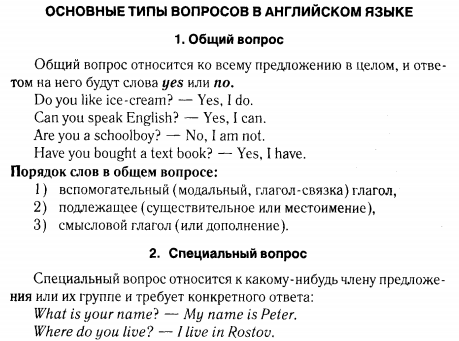 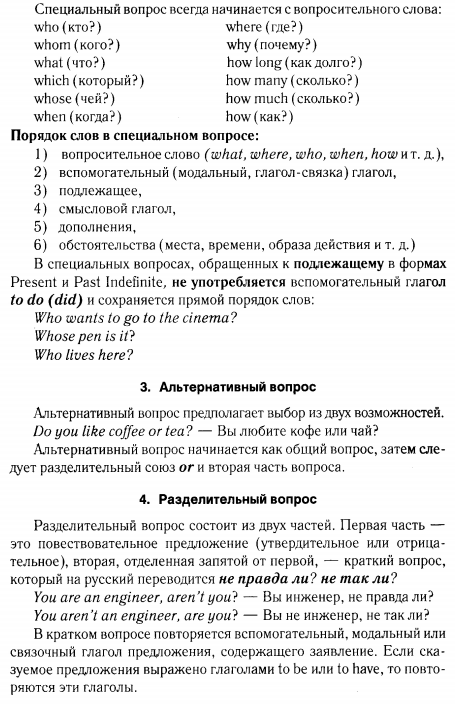 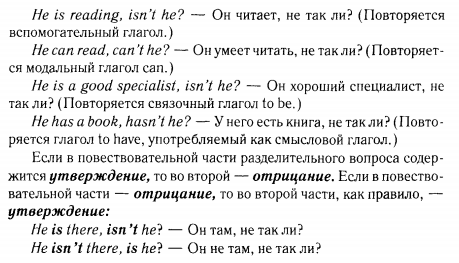 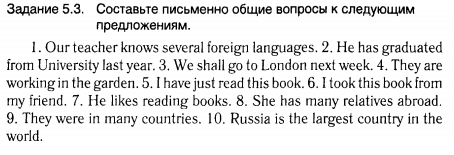 Потренируйтесь в написании анкеты при приеме на работу.Составьте свою анкету в тетради (личные данные можно изменить).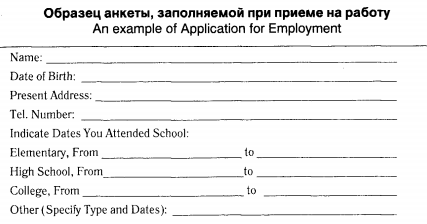 Готовимся к контрольной работе по всем временам глагола – выполните упражнение: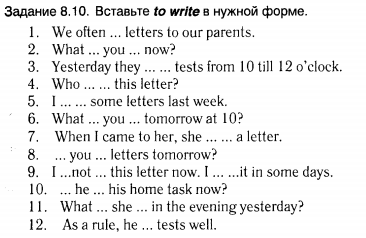 Закрепляем изученное – составьте предложения из слов: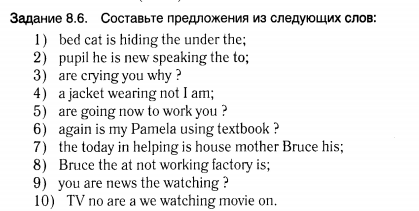 